Publicado en Barcelona el 03/04/2020 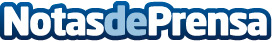 AleaSoft: Caída de los precios de los mercados eléctricos en marzo por la crisis del coronavirusLos precios de los mercados eléctricos cayeron de forma generalizada en Europa en el recién finalizado mes de marzo. La disminución de la demanda producto de las medidas tomadas para contener el COVID 19 así como la disminución de los precios del gas y CO2 son las principales causas de este descenso según el análisis realizado por AleaSoft. La disminución de los precios también estuvo favorecida por el aumento de la producción renovable en varios mercados, fundamentalmente la solarDatos de contacto:Alejandro Delgado900 10 21 61Nota de prensa publicada en: https://www.notasdeprensa.es/aleasoft-caida-de-los-precios-de-los-mercados_1 Categorias: Internacional Nacional Industria Téxtil http://www.notasdeprensa.es